Мы живем в стране, у которой удивительно красивое название – Россия. Страна славится великой историей, обычаями, праздниками. День России – один из самых «молодых» праздников в нашей стране.В преддверии его празднования, в школьном лагере «Радуга» прошли интересные мероприятия: конкурс рисунков  «Россия – родина моя», выступления отрядных коллективов, поучаствовали в викторине, посетили краеведческий музей, прошли акции «Окна России», «Делаю Россию лучше» и «Триколоровый забег» (веселые старты).День оказался действительно праздником.
Дети с увлечением выполняли задания, показывая знания истории своей Родины, пели песни и танцевали. Каждый отдыхающий получил массу положительных эмоций, потому что ребята любят свою Родину и желают ей мира и процветания!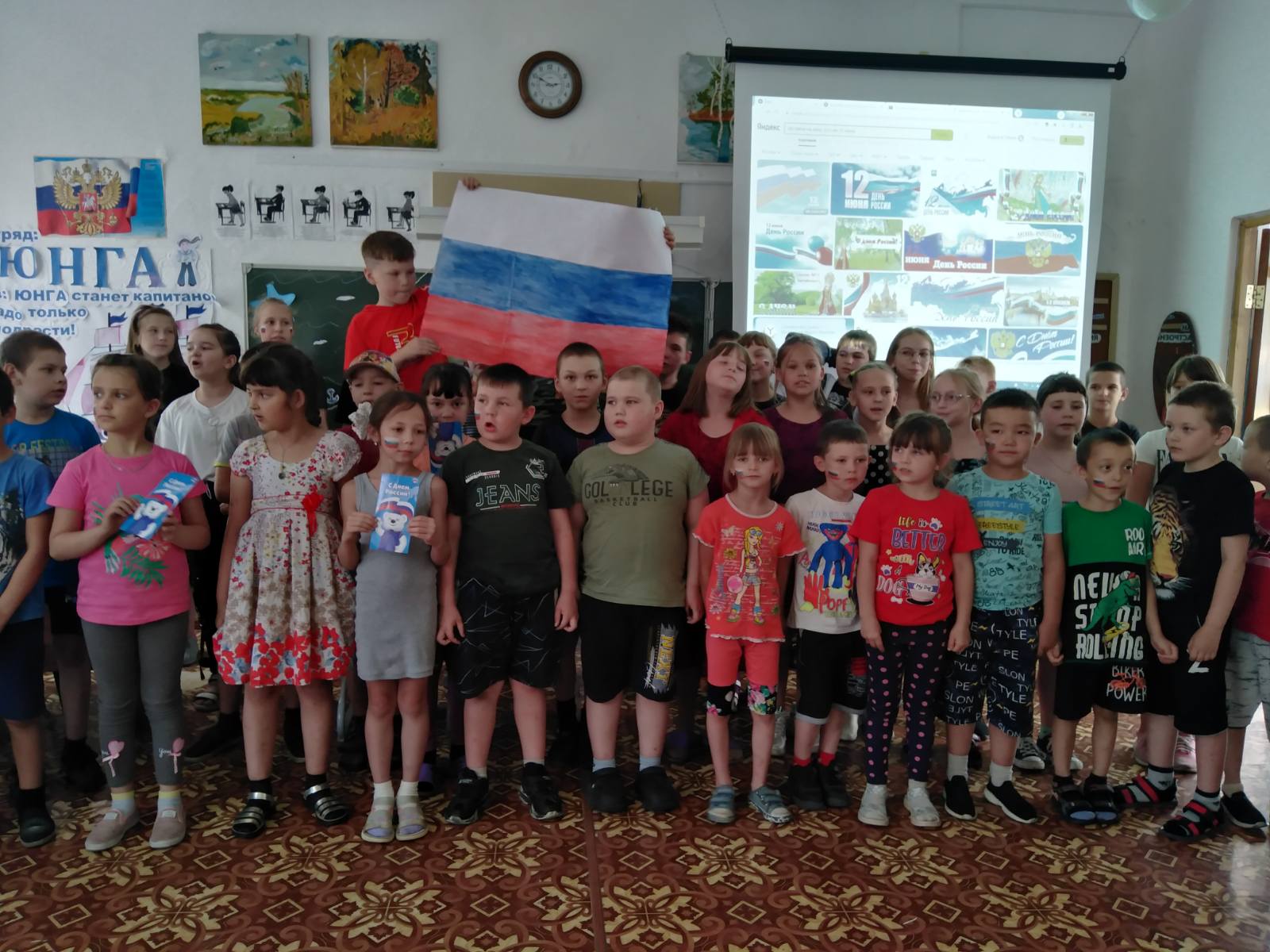 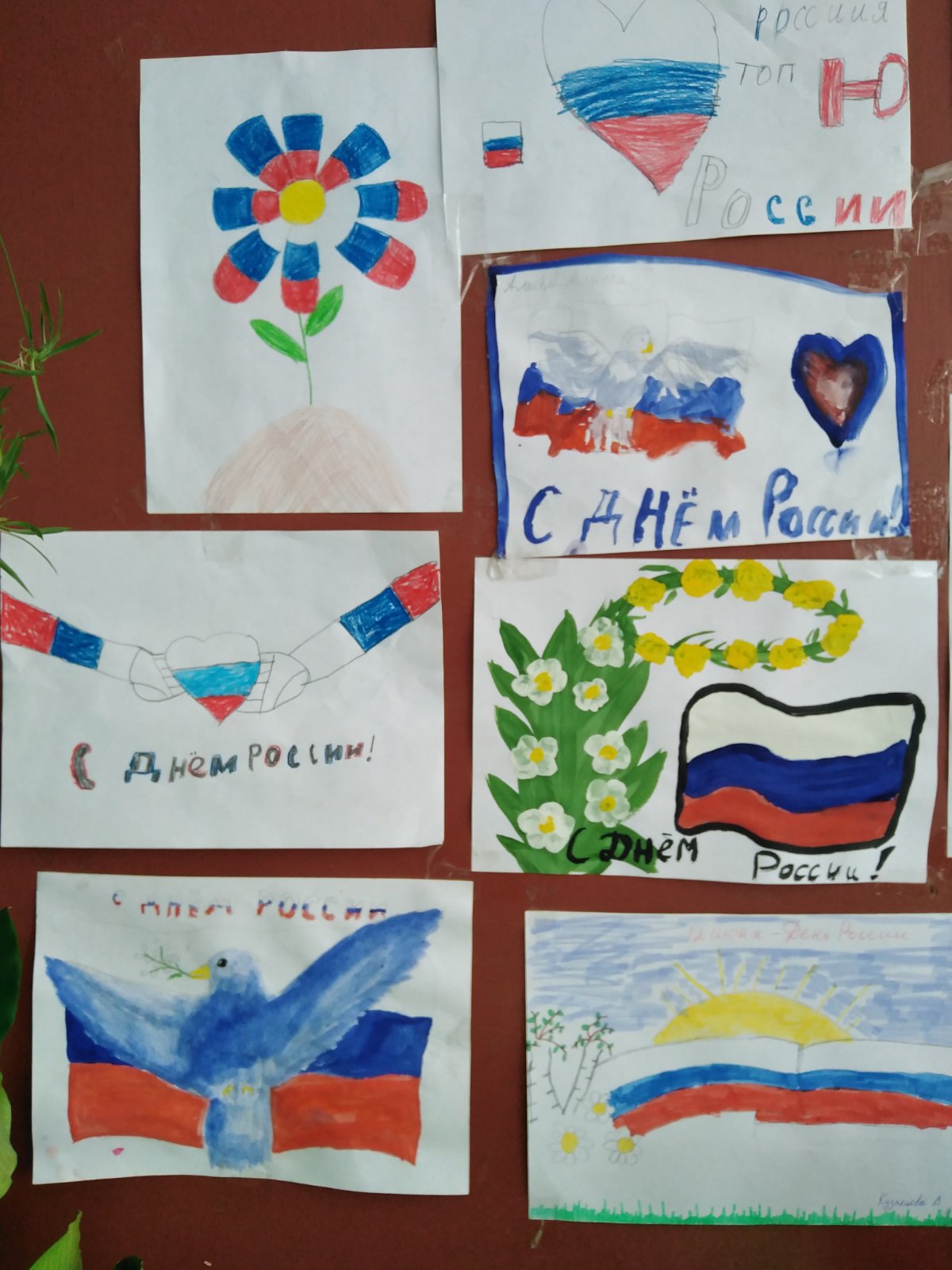 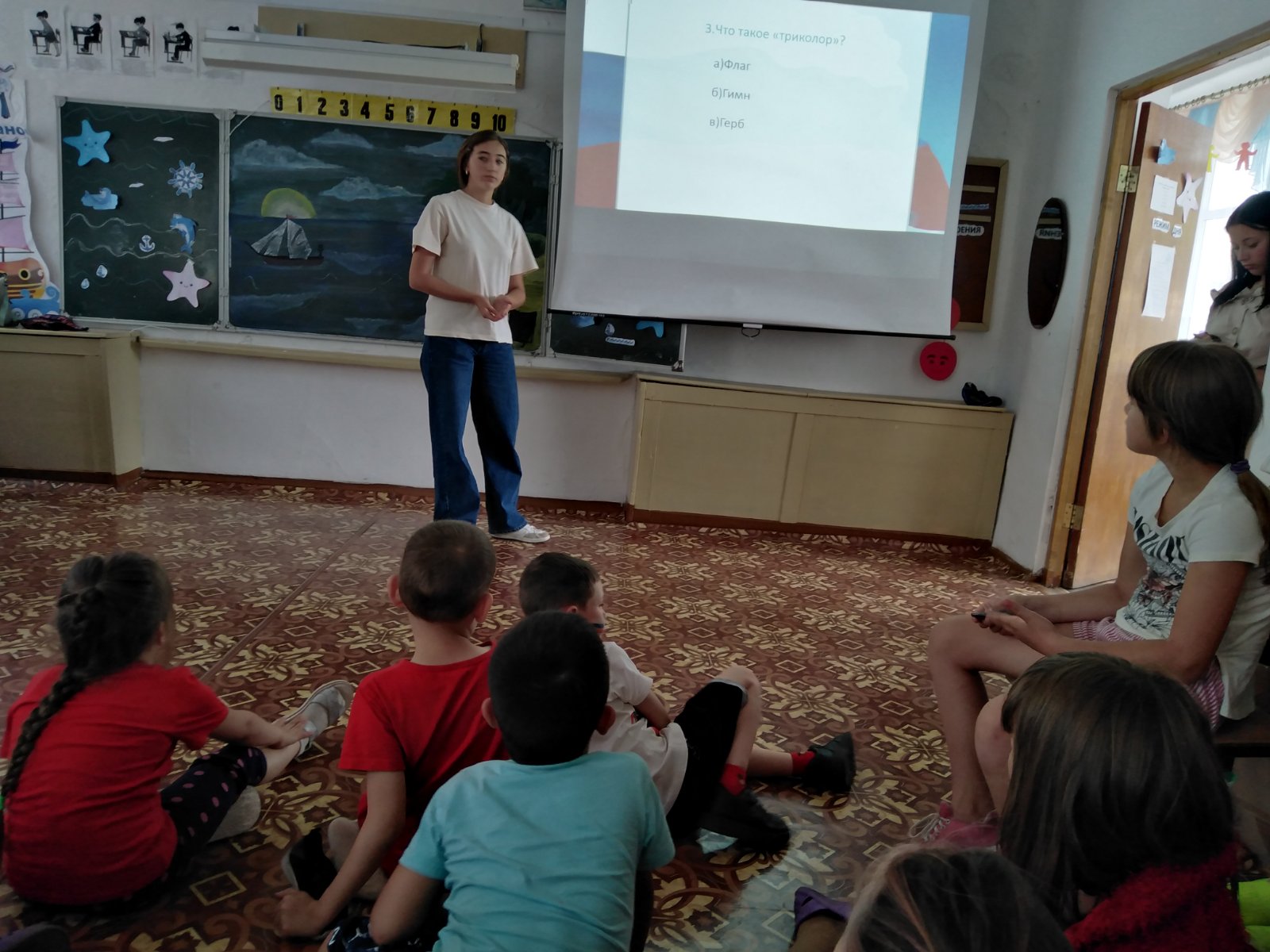 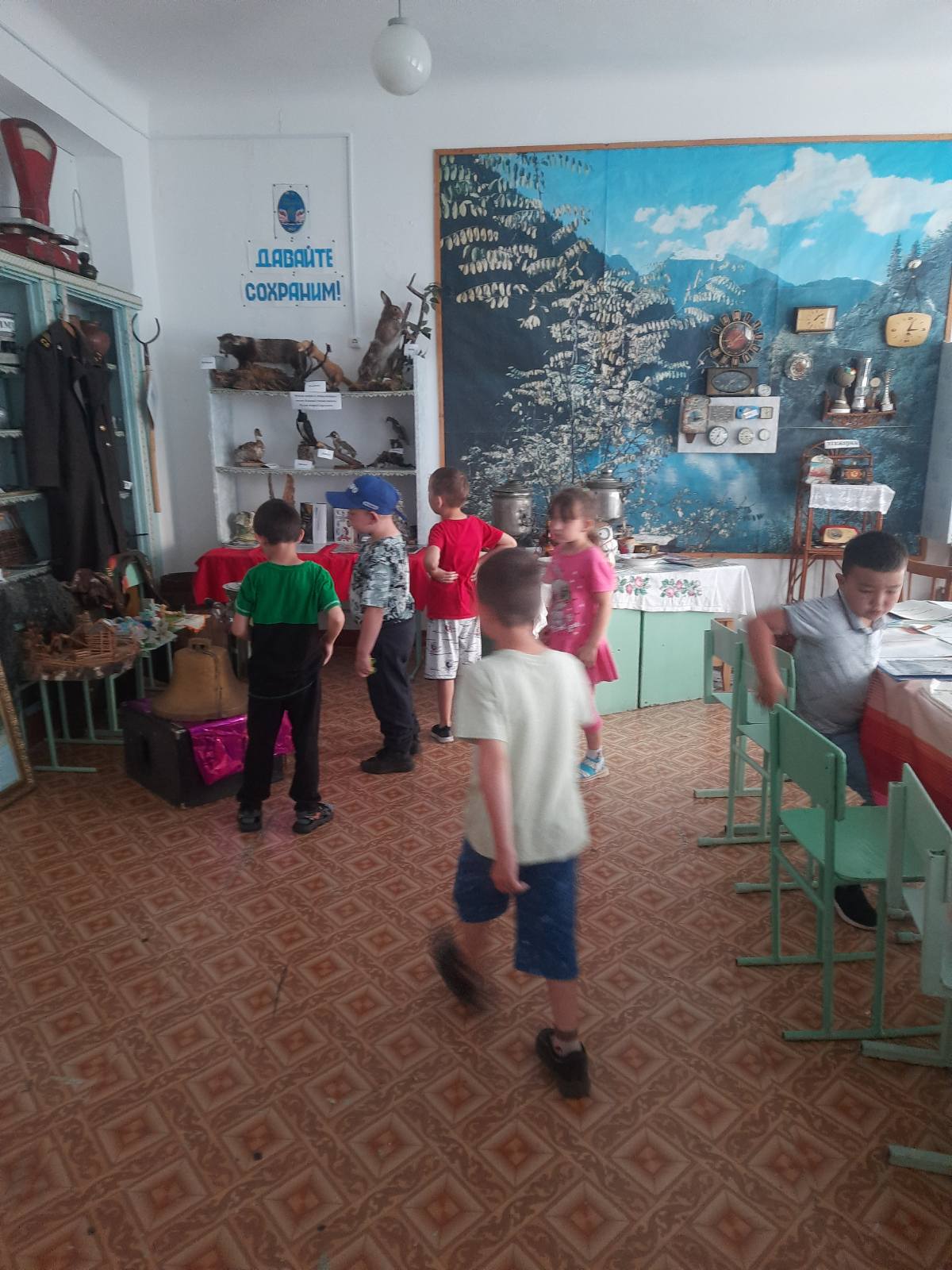 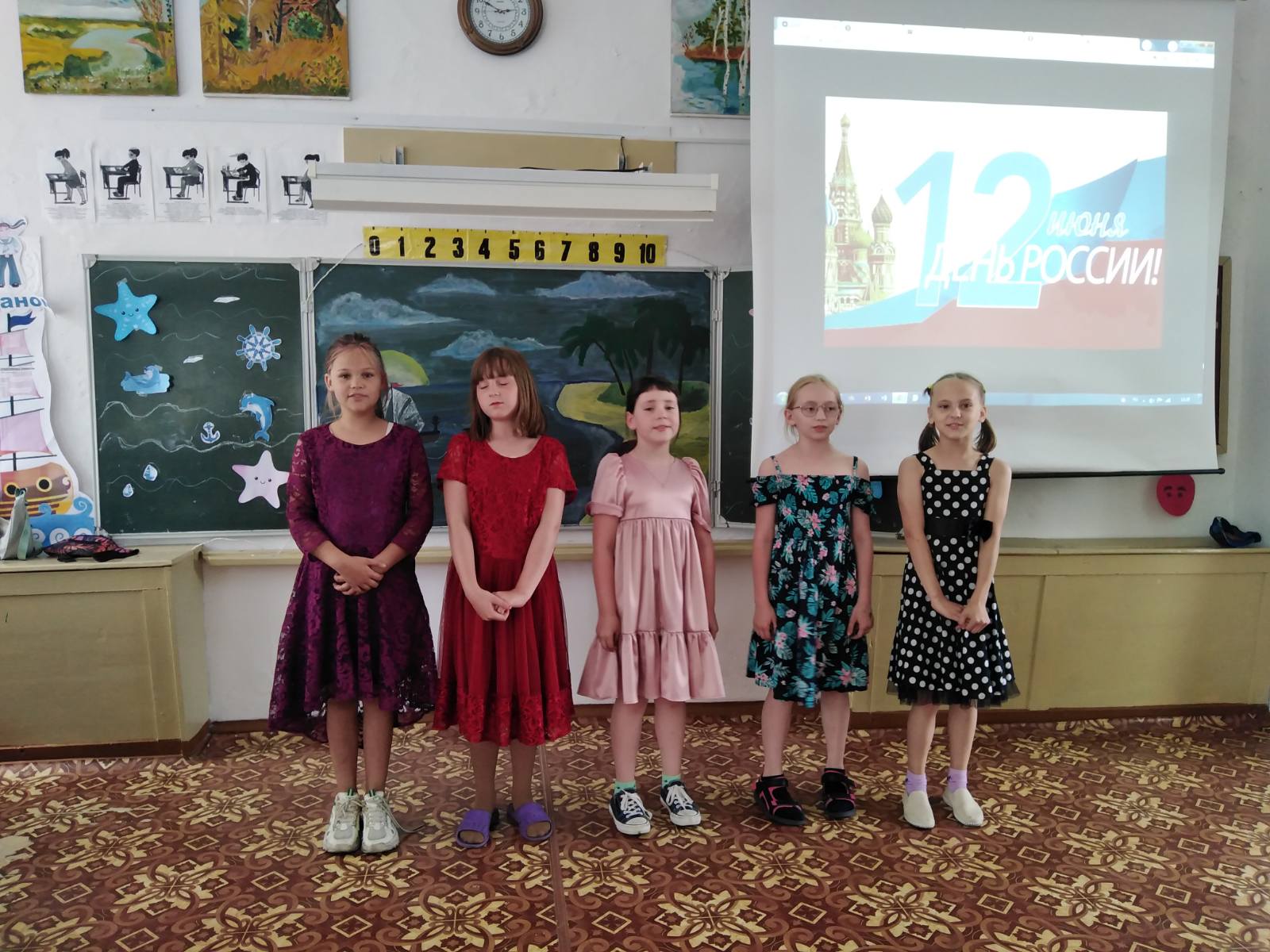 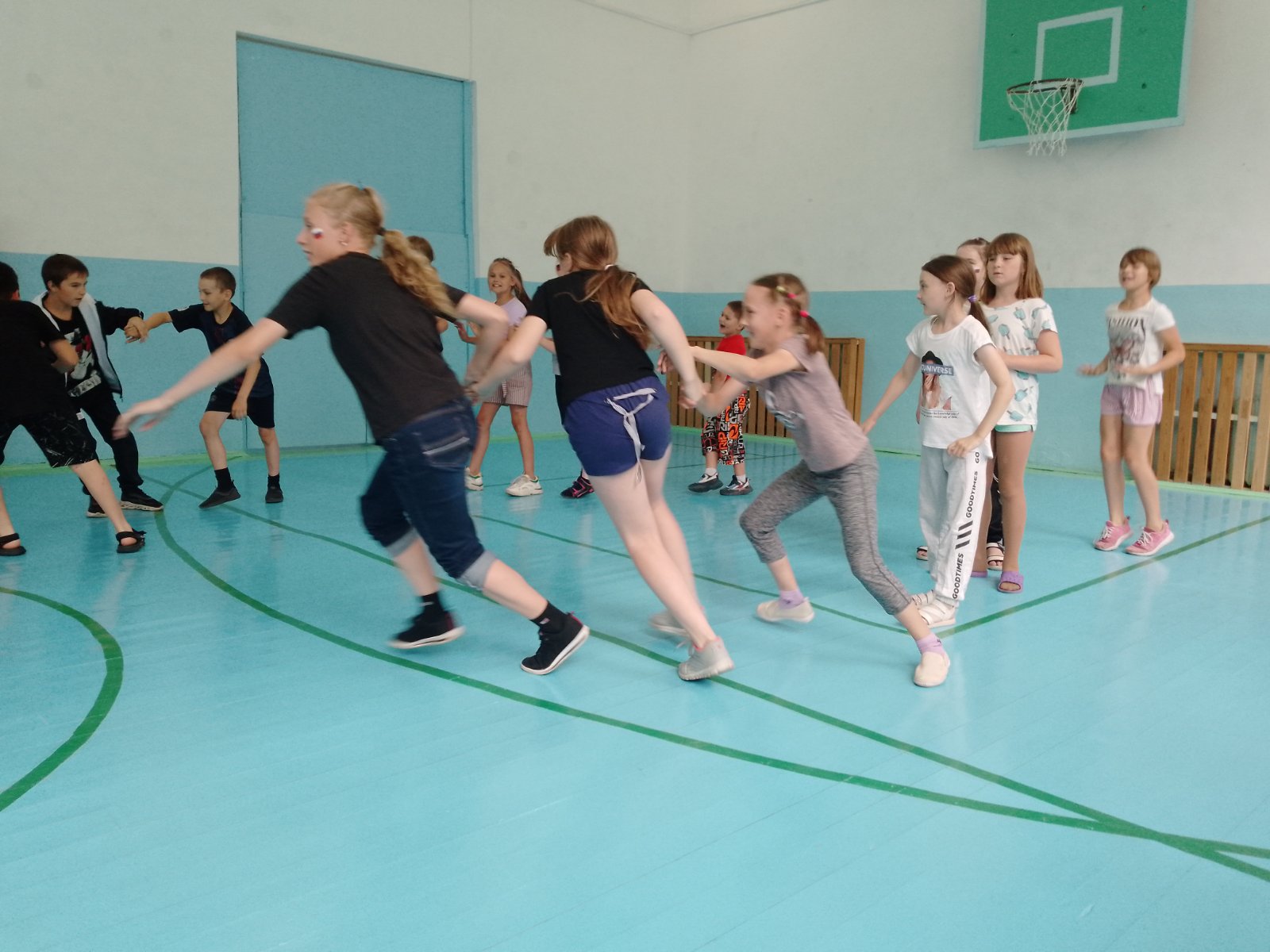 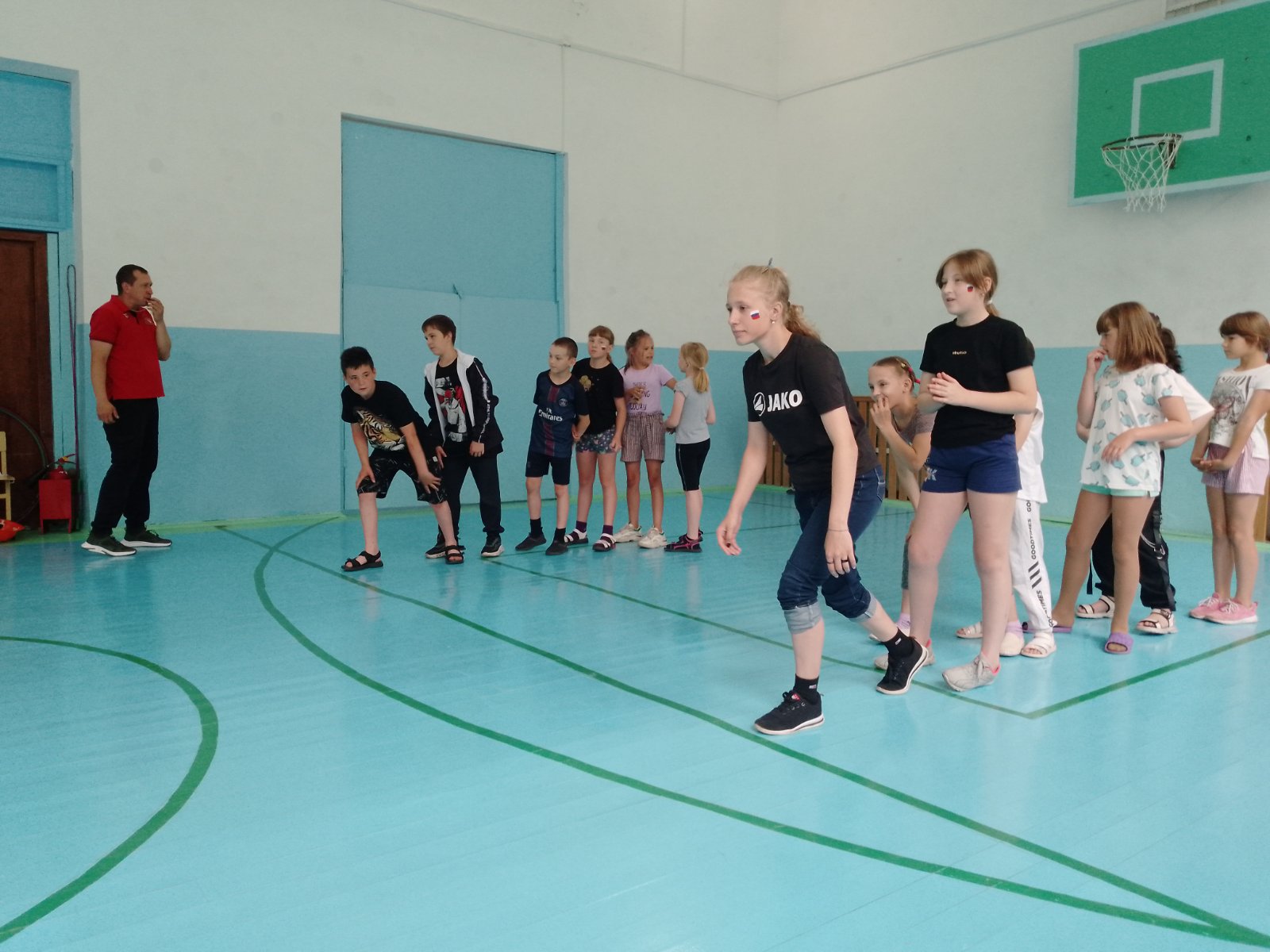 